INDICAÇÃO Nº9299/2017Indica ao Poder Executivo Municipal a substituição de lâmpadas queimadas na Av. da Saudade, Jardim Santa Cecília.Excelentíssimo Senhor Prefeito Municipal, Nos termos do Art. 108 do Regimento Interno desta Casa de Leis, dirijo-me a Vossa Excelência para sugerir que, por intermédio do Setor competente, seja executada a substituição de lâmpadas queimadas na Avenida da Saudade, em frente cemitério Cabreúva, no bairro Jardim Santa Cecília, neste município. Justificativa:Conforme visita realizada “in loco”, este vereador pôde constatar as condições de escuridão que se encontra o referido local. Fato este que prejudica os transeuntes e diminui a segurança dos moradores daquele local. Plenário “Dr. Tancredo Neves”, em 15/12/2017.Edivaldo Meira-vereador-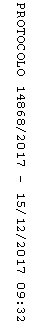 